中國文化大學教育部高教深耕計畫計畫成果紀錄表子計畫D「大學專業融入在地，社會參與區域共榮」D「大學專業融入在地，社會參與區域共榮」具體作法D2-3-1全民運動，營造健康環境D2-3-1全民運動，營造健康環境主題延續校園運動能力促進中心基礎，拓展健康促進內容，深化檢測項目之多元性與人員參與程度延續校園運動能力促進中心基礎，拓展健康促進內容，深化檢測項目之多元性與人員參與程度內容（活動內容簡述/執行成效）主辦單位：體育室活動日期：111年9月1日–111年12月29日活動地點：中國文化大學大孝館七樓運動生理學實驗室、游泳池主持人：吳慧君教授參與人數：957人（教師45人、學生850人、行政人員0人、校外62人）內容：評估學生與教職員身高、體重、腰圍、臀圍、血壓、下肢肌力、身體組成、運動心肺適能、血液動力學狀態及心臟功能等項目，最後提供健康諮詢與運動處方之建議。執行成效：今年透過校園運動能力促進中心執行運動與健康相關評估，規劃檢測組合如身體組成、上肢肌力、全身血流與阻力分析及陸上與水上運動心肺適能的測驗，期許可深化本校師生對運動與健康疾病意識與認知，以達預防性臨床效益。本計畫活動皆在大孝館運動生理學實驗室與游泳池進行，全程採用研究暨醫療專用檢測設備。本年度計畫評定項目為：（1）身高、體重、腰圍、臀圍及血壓測量，建立參與者基本資料（2）數位握力計（JAMAR）評估上肢功能狀態（3）下肢功能評估系統，評估人體下肢肌肉狀態（4）身體組成分析儀（Inbody770）評估肌肉量、體脂肪與內臟脂肪（5）胸部阻抗式心電圖（PhysioFlowEnduro,France）評估運動過程中樞血流的狀況，以評估運動過程中氧氣運送與利用，以及心臟功能的狀況（6）陸上與水中運動心肺氣體分析儀（CORTEXMETALYER）分析漸增負荷測試估運動心肺適能健康程度。所有檢測數據經統整分析後，並於檢測後詳述參與對象健康檢測與運動健康促進結果之相關內容，且提供健康諮詢與運動處方之建議。累積參與檢測總人次為957人。主辦單位：體育室活動日期：111年9月1日–111年12月29日活動地點：中國文化大學大孝館七樓運動生理學實驗室、游泳池主持人：吳慧君教授參與人數：957人（教師45人、學生850人、行政人員0人、校外62人）內容：評估學生與教職員身高、體重、腰圍、臀圍、血壓、下肢肌力、身體組成、運動心肺適能、血液動力學狀態及心臟功能等項目，最後提供健康諮詢與運動處方之建議。執行成效：今年透過校園運動能力促進中心執行運動與健康相關評估，規劃檢測組合如身體組成、上肢肌力、全身血流與阻力分析及陸上與水上運動心肺適能的測驗，期許可深化本校師生對運動與健康疾病意識與認知，以達預防性臨床效益。本計畫活動皆在大孝館運動生理學實驗室與游泳池進行，全程採用研究暨醫療專用檢測設備。本年度計畫評定項目為：（1）身高、體重、腰圍、臀圍及血壓測量，建立參與者基本資料（2）數位握力計（JAMAR）評估上肢功能狀態（3）下肢功能評估系統，評估人體下肢肌肉狀態（4）身體組成分析儀（Inbody770）評估肌肉量、體脂肪與內臟脂肪（5）胸部阻抗式心電圖（PhysioFlowEnduro,France）評估運動過程中樞血流的狀況，以評估運動過程中氧氣運送與利用，以及心臟功能的狀況（6）陸上與水中運動心肺氣體分析儀（CORTEXMETALYER）分析漸增負荷測試估運動心肺適能健康程度。所有檢測數據經統整分析後，並於檢測後詳述參與對象健康檢測與運動健康促進結果之相關內容，且提供健康諮詢與運動處方之建議。累積參與檢測總人次為957人。活動照片（檔案大小以不超過2M為限）活動照片電子檔名稱（請用英數檔名）活動照片內容說明（每張20字內）活動照片（檔案大小以不超過2M為限）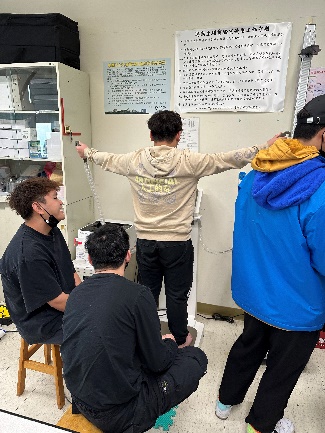 A使用身體組成分析儀評估參與者的身體組成結構。活動照片（檔案大小以不超過2M為限）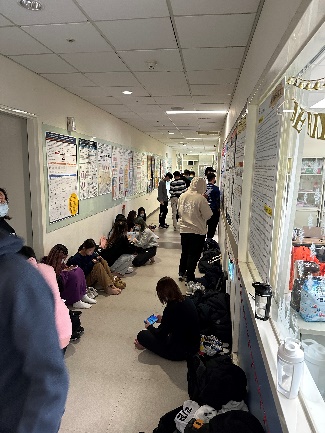 B講解活動參與測驗事項與規範活動照片（檔案大小以不超過2M為限）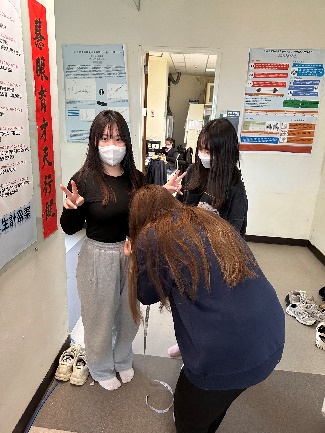 C評估參與者的腰圍與臀圍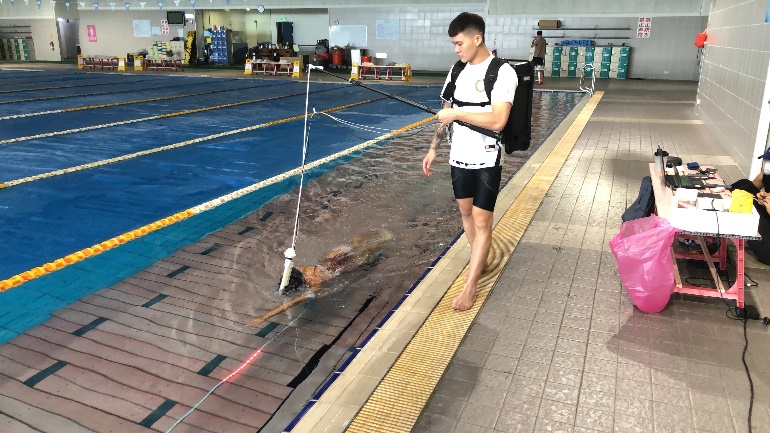 D正式評估水中運動心肺適能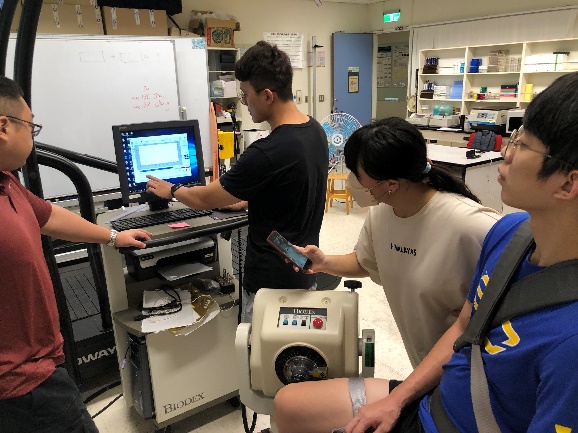 E講解與教學上肢下功能分析系統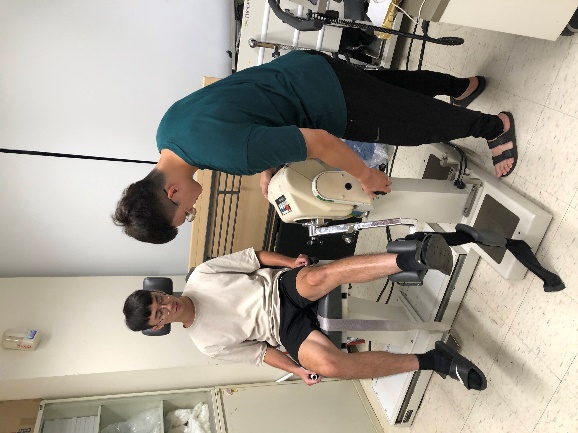 F使用上肢肌肉分析系統，檢測人體運動上肢肌肉功能狀態備註：活動照片請附上原始照片一併回傳備註：活動照片請附上原始照片一併回傳備註：活動照片請附上原始照片一併回傳附件檔案附件檔案名稱（請用英數檔名）附件名稱附件檔案A身體組成分析附件檔案B測驗事宜講解附件檔案C腰圍與臀圍評估附件檔案D正式評估水中運動心肺適能附件檔案E講解與教學下肢肌肉分析系統附件檔案F評估上肢肌肉功能